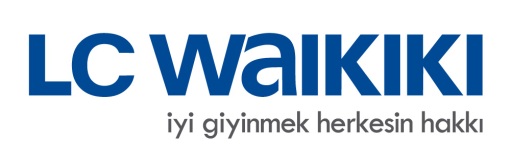 LC Waikiki “Senden Önce” Adlı Kısa Filme Destek OlduEngelli Çalışanların katılımıyla “Engelsiz LC Waikiki Topluluğu” kuran ve “Engel Bilinci” oluşturmayı hedefleyen LC Waikiki, Volkan Karataş’ın işitme engelli bir kızın yaşamından bir kesit sunan “Senden Önce” adlı kısa filme sponsor oldu.Moda perakendenin lider markası LC Waikiki, Volkan Karataş’ın engelli bir kızın yaşamına ışık tuttuğu “Senden Önce” adlı kısa filme sponsor oldu. Murat Başoğlu,Tuğçe Sarıkaya ve Anta Toros’un rol aldığı kısa film, engelli bir bireyin hayatta yaşadığı zorluklardan çarpıcı kesitler sunarak her şeye rağmen aşkın engel tanımayacağını anlatıyor.Ülkemizde yeterli desteği bulamayan engelli bireylerin yaşamlarına ilişkin bir ayrıntıyı aktarmaya çalışarak meseleye dikkat çekmek istediğini belirten yönetmen Volkan Karataş, “Filme LC Waikiki gibi Türkiye’nin en büyük perakende markasının sponsor olması beni mutlu etti. LC Waikiki’nin Engelsiz Proje Grubu’ndaki engelli arkadaşlarımız da bu projeye gönülden destek verdiler. Filmde Murat Başoğlu, Tuğçe Sarıkaya ve Anta Toros da büyük bir özveriyle çalıştılar. Tuğçe Sarıkaya film öncesi işaret dili eğitimi de aldı” dedi. LC Wakiki’de engel yokEngelli çalışanların kendilerini rahat hissedeceği, engellinin topluma değil, toplumun engelliye kazandırılacağı bir çalışma ortamı oluşturmak için çalışan topluluk, Engel Temalı karikatür sergisinden kütüphane oluşumuna kadar birçok kurum içi ve kurum dışı faaliyete imza atmaya devam ediyor. Bu proje ile LC Waikiki, toplumsal duyarlılığını ve engelli bireylere olan desteğine devam ediyor.LC Waikiki Mağazacılık hakkında1985 yılında Fransa’da doğan LC Waikiki, 1997 yılında bugünkü LC Waikiki Mağazacılık tarafından satın alındı. Perakende ve mağazacılık anlayışıyla birçok markaya örnek oluştururken, “iyi giyinmek herkesin hakkı” misyonu ve “ulaşılabilir moda” anlayışıyla Türkiye’yi giydiren marka, büyüme serüvenini 17 yıldır hem yurt içi hem de yurt dışında sürdürüyor. 2009 yılında yurt dışı yatırımlarına başlayan LC Waikiki Mağazacılık, Avrupa’daki ilk LC Waikiki mağazasını Romanya’da açtı. Bugün, Türkiye’deki 72 ilde 383 ve yurt dışında19 ülkede 80’i aşkın mağazaya sahip olan LC Waikiki, 2014’ü 25 ülkede 130’u aşkın mağaza ile kapatmayı hedefliyor. www.lcwaikiki.comMedya İletişim: Excel İletişim Yönetimi – Ferda AtaşTel: 0216 544 94 66 E-Posta: ferda.atas@excel.com.tr 